Kusovník nábytku - VZ MR "Lavice do prostoru chodeb školy"Kusovník nábytku - VZ MR "Lavice do prostoru chodeb školy"Kusovník nábytku - VZ MR "Lavice do prostoru chodeb školy"Kusovník nábytku - VZ MR "Lavice do prostoru chodeb školy"Kusovník nábytku - VZ MR "Lavice do prostoru chodeb školy"Kusovník nábytku - VZ MR "Lavice do prostoru chodeb školy"Příloha č. 1POPISOBR.ROZMĚR (šxhxv)počet kusůcena bez DPH/kus CELKEM BEZ DPH  DPH  celkem s DPH poznámkaTROJLAVICE DŘEVĚNÁ , POCHROMOVANÁ PODMNOŽ 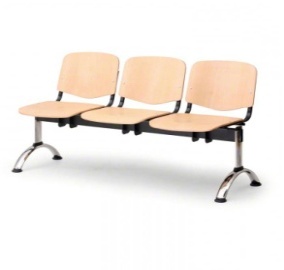 1530 mm x 400 mm x 750 mm (+-5%)253769          94 225,00 Kč         19 787,25 Kč     114 012,25 Kč barva sedáku - buk, materiál sedáku překlížka buková, podlahové patky plast, barva konstrukce černá, podnož chromDVOJLAVICE DŘEVĚNÁ S ODKLÁDACÍ DESKOU,  POCHROMOVANÁ PODMNOŽ  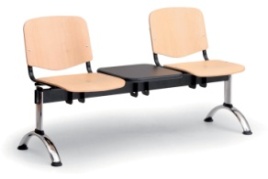 1530 mm x 400 mm x 750 mm (+-5%)73769          26 383,00 Kč           5 540,43 Kč       31 923,43 Kč barva sedáku - buk, materiál sedáku překlížka buková, odkládací deska  barva černápodlahové patky plast, barva konstrukce černá, podnož chromŽÁKOVSKÁ ŽIDLE STOHOVATELNÁ, TVARU C PROFIL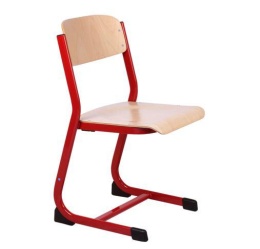 VEL 610780            7 800,00 Kč           1 638,00 Kč         9 438,00 Kč BARVA KONSTRUKCE  - RAL 5002 (MODRÁ), materiál sedáku překlížka lakovaná, barva buk, konstrukce je z ocelových plochooválných profilů, plastové koncovkyŽIDLE KANCELÁŘSKÁ BEZ KOLEČEK, STOHOVATELNÁ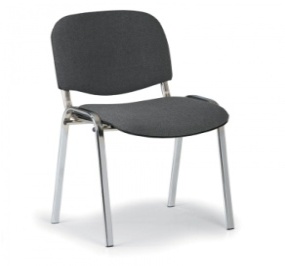 3649            1 947,00 Kč              408,87 Kč         2 355,87 Kč židle stohovatelná, čalounění barva šedá, konstrukce z oválných trubek 30x15mm, konstrukce - pochromování, plastové kryty zad a sedáku, nosnost 120 kg, šířka sedáku 45 - 47 cm, hloubka sedáku 42 - 44 cm, šířka sedáku 47 cm, materiál látka, odolnost potahové látky (cykly) min. 30000CELKEM        130 355,00 Kč         27 374,55 Kč     157 729,55 Kč FIRMA: František VlasákFIRMA: František VlasákIČ: 49960822PODPIS OSOBY OPRÁVNĚNÉ JEDNAT ZA DODAVATELE:PODPIS OSOBY OPRÁVNĚNÉ JEDNAT ZA DODAVATELE:DATUM: 24.10. 2017DATUM: 24.10. 2017